15 марта 2022 года на площади Советская п. Спирово состоялся патриотический флэшмоб «Под знаменем России» в поддержку специальной военной операции вооруженных сили Российской Федерации. В флэшмобе приняли участия волонтеры Спирово, ЮНАРМЕЙЦЫ, неравнодушные жители Спировского муниципального округаМероприятие направлено на формирование гражданского самосознания, гражданской ответственности и патриотизма.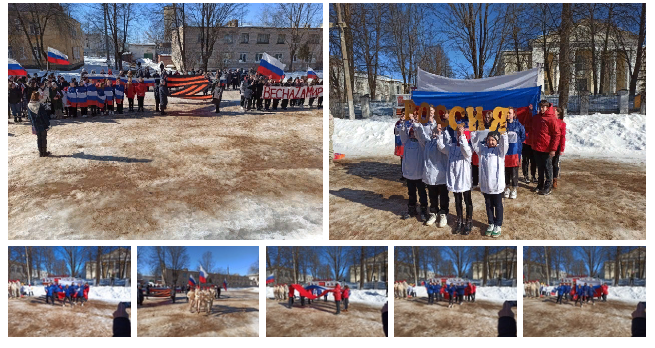 